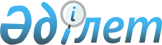 Об определении уполномоченного органа Республики Казахстан, ответственного за реализацию Протокола о механизме оказания военно-технической помощи государствам-членам Организации Договора о коллективной безопасности в случаях возникновения угрозы агрессии или совершения акта агрессииУказ Президента Республики Казахстан от 15 января 2016 года № 178      В соответствии со статьей 4 Протокола о механизме оказания военно-технической помощи государствам-членам Организации Договора о коллективной безопасности в случаях возникновения угрозы агрессии или совершения акта агрессии, совершенного 6 октября 2007 года (далее - Протокол), ПОСТАНОВЛЯЮ:



      1. Определить Министерство обороны Республики Казахстан уполномоченным органом, ответственным за реализацию Протокола. 



      2. Министерству иностранных дел Республики Казахстан уведомить Генерального секретаря Организации Договора о коллективной безопасности о принятом решении. 



      3. Настоящий Указ вводится в действие со дня его подписания.      Президент

      Республики Казахстан                       Н.Назарбаев
					© 2012. РГП на ПХВ «Институт законодательства и правовой информации Республики Казахстан» Министерства юстиции Республики Казахстан
				